
Please return this form to;Digital Yacht Limited
6 Farleigh Court
Old Weston Road
Flax Bourton
Bristol 
BS48 1UR
United KingdomTel:  +44 1179 554474E-Mail: support@digitalyacht.co.ukCustomer’s NameE-mail AddressVESSEL INFORMATIONVESSEL INFORMATIONVESSEL INFORMATIONEnter the following information.Enter the following information.Enter the following information.MMSI number (9 digits):Vessel Name (20 characters):Call Sign (If applicable):Determine position of GPS antenna on vessel. Round distance to nearest meter (3.3 feet)Determine position of GPS antenna on vessel. Round distance to nearest meter (3.3 feet)Determine position of GPS antenna on vessel. Round distance to nearest meter (3.3 feet)(A) Distance from bow to the GPS antenna meters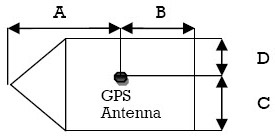 (B) Distance from stern to the GPS antennameters(C) Distance from the port side to the GPS antenna meters(D) Distance from the starboard side to the GPS antenna metersType of Vessel and recordType of Vessel and recordType of Vessel and record*** IMPORTANT ***Please double check all of the above information before returning this form to Digital YachtIn particular the MMSI number cannot be easily changed so particular attention should be paid to ensuring this number is correctly recorded. *** IMPORTANT ***Please double check all of the above information before returning this form to Digital YachtIn particular the MMSI number cannot be easily changed so particular attention should be paid to ensuring this number is correctly recorded. *** IMPORTANT ***Please double check all of the above information before returning this form to Digital YachtIn particular the MMSI number cannot be easily changed so particular attention should be paid to ensuring this number is correctly recorded. 